Pracovní list – matematika - červenDoplň rozklady čísel.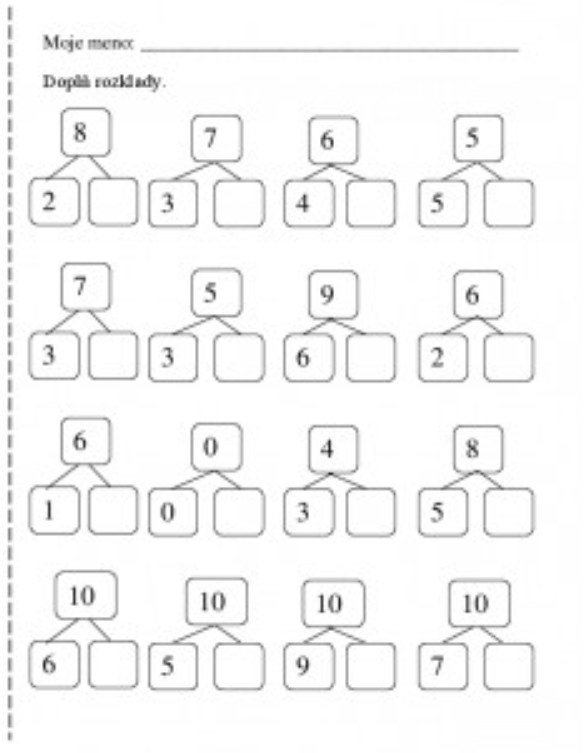 Vypočítej příklady, postupně rozděluj přičítané číslo. Kolik mi chybí v součtu              s prvním číslem do 10 a zbytek.8 + 5 = 8 + 2 + 3 =			7 + 5 =9 + 3 =						8 + 7 =8 + 9 = 						9 + 6 =9 + 5 =						7 + 4 =8 + 6 =						8 + 5 =Najdi v obrázku geometrické tvary, spočítej je a vybarvi každý jinou barvou.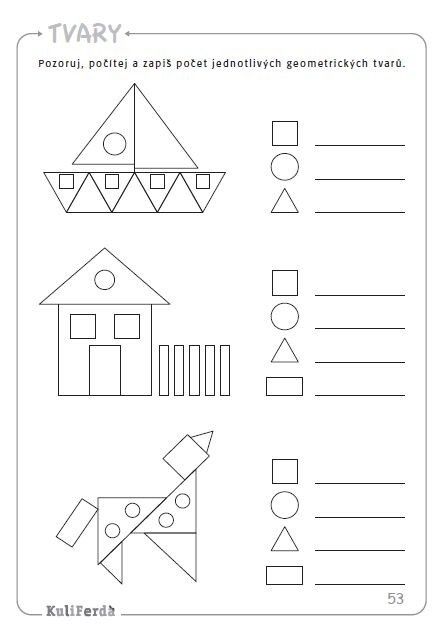 